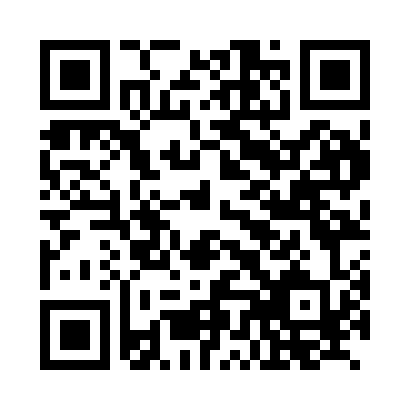 Prayer times for Bammersdorf, GermanyWed 1 May 2024 - Fri 31 May 2024High Latitude Method: Angle Based RulePrayer Calculation Method: Muslim World LeagueAsar Calculation Method: ShafiPrayer times provided by https://www.salahtimes.comDateDayFajrSunriseDhuhrAsrMaghribIsha1Wed3:405:551:145:158:3410:412Thu3:375:531:145:168:3610:433Fri3:345:521:145:168:3710:464Sat3:315:501:145:178:3910:485Sun3:285:481:145:178:4010:516Mon3:255:471:145:188:4210:547Tue3:225:451:145:188:4310:568Wed3:195:441:145:198:4510:599Thu3:165:421:145:208:4611:0210Fri3:135:411:145:208:4711:0411Sat3:105:391:145:218:4911:0712Sun3:075:381:145:218:5011:1013Mon3:045:361:145:228:5211:1214Tue3:005:351:145:228:5311:1515Wed2:585:341:145:238:5411:1816Thu2:575:321:145:238:5611:2117Fri2:575:311:145:248:5711:2318Sat2:565:301:145:248:5811:2319Sun2:565:291:145:259:0011:2420Mon2:555:271:145:259:0111:2421Tue2:555:261:145:269:0211:2522Wed2:555:251:145:269:0311:2623Thu2:545:241:145:279:0511:2624Fri2:545:231:145:279:0611:2725Sat2:545:221:145:289:0711:2726Sun2:535:211:145:289:0811:2827Mon2:535:201:155:299:0911:2828Tue2:535:191:155:299:1011:2929Wed2:525:191:155:299:1111:2930Thu2:525:181:155:309:1211:3031Fri2:525:171:155:309:1311:30